STORIE SNAPSHOT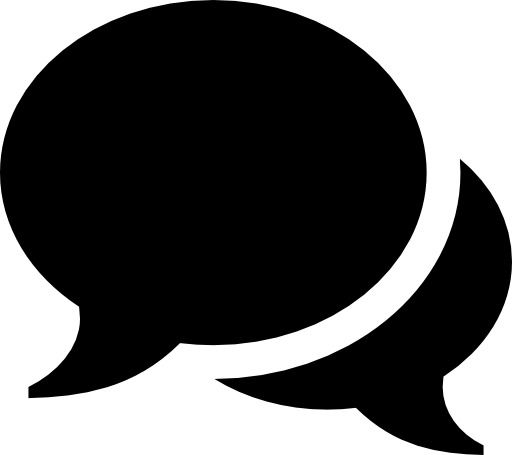 Le storie Snapshot sono un metodo basilare per riportare delle brevi storie a proposito delle idee e delle opinioni delle persone. Potreste averle viste o sentite nei notiziari alla televisione o alla radio nel momento in cui viene chiesta l’opinione del pubblico su determinati argomenti. 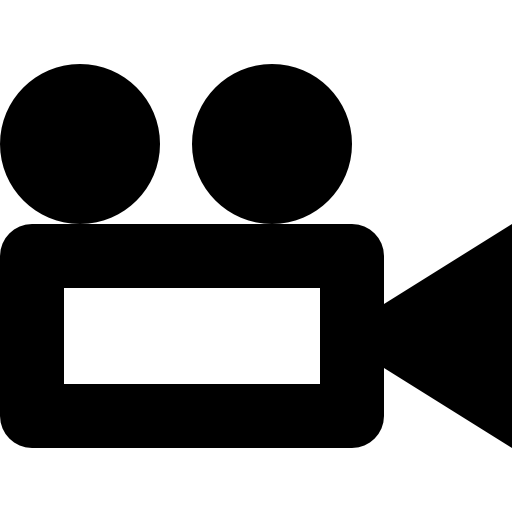 Le storie Snapshot possono essere registrate come clip audio o video.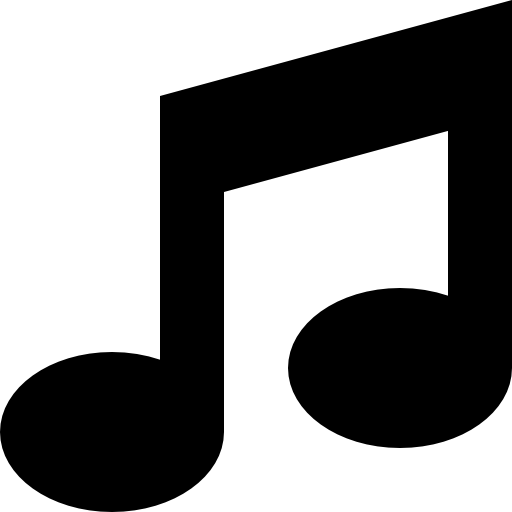 Per realizzare una storia Snapshot:Pensate a una domanda semplice e aperta su un argomento specifico (ad es. “Che cosa significa per lei mangiare sano?”). 
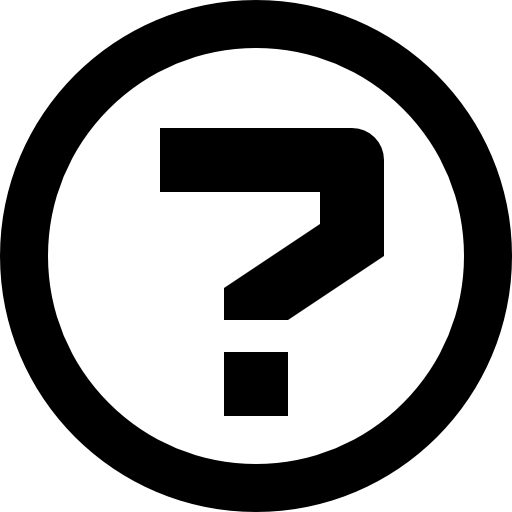 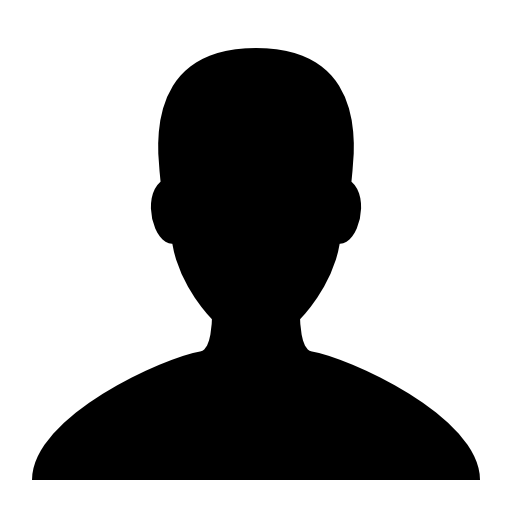 Fate una domanda a una sola persona.Registrate la risposta in formato audio o video su uno smartphone, su un tablet/iPad o con un registratore audio o video.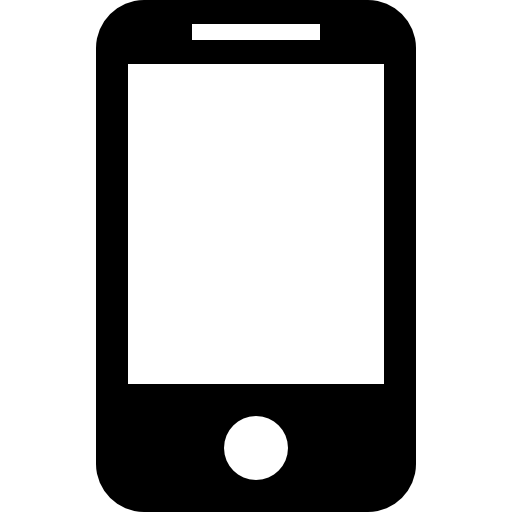 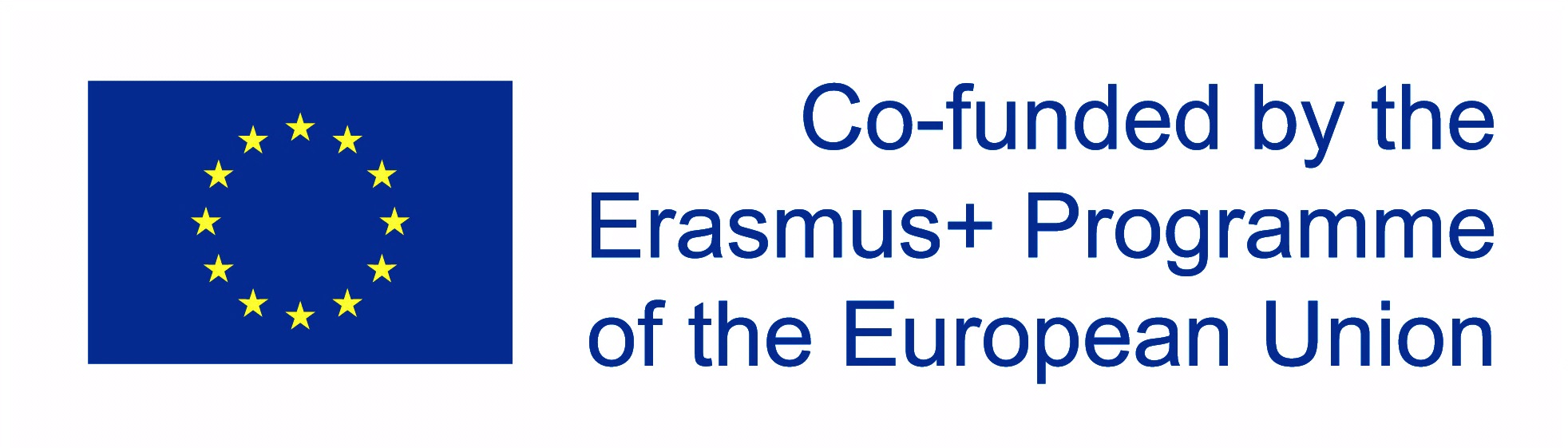 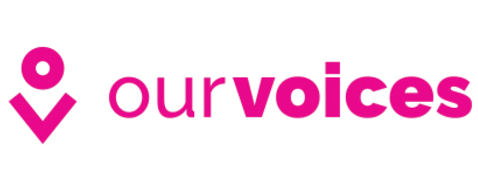 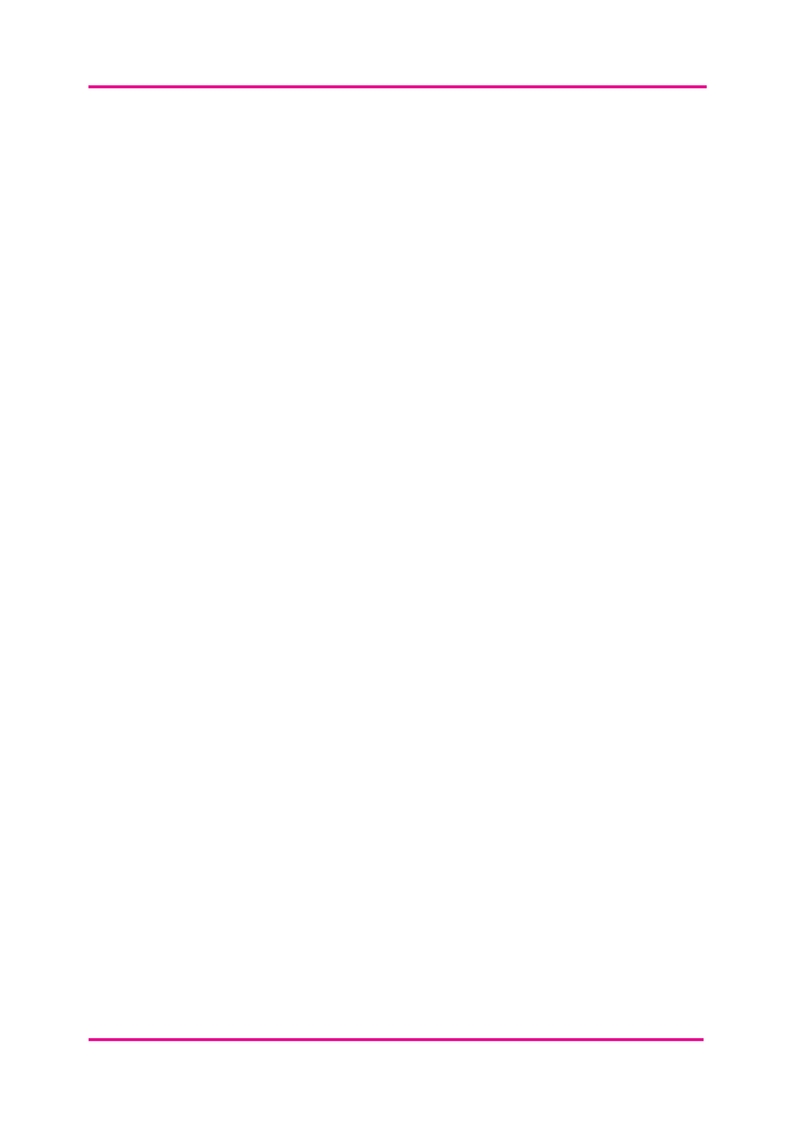 